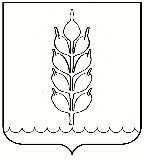 П О С Т А Н О В Л Е Н И Еадминистрации Новоселицкого муниципального округаСтавропольского краяс. Новоселицкое13 октября 2021 г.                                                                                               № 832Об утверждении Положения о координационном совете по развитию инвестиционной деятельности и конкуренции на территории Новоселицкого муниципального округа Ставропольского края В целях развития инвестиционной деятельности и конкуренции на территории Новоселицкого муниципального округа Ставропольского края, администрация Новоселицкого муниципального округа Ставропольского краяПОСТАНОВЛЯЕТ:1. Создать координационный совет по развитию инвестиционной деятельности и конкуренции на территории Новоселицкого муниципального округа в составе согласно приложению 1.2. Утвердить прилагаемое Положение о координационном совете по развитию инвестиционной деятельности и конкуренции на территории Новоселицкого муниципального округа Ставропольского края (далее – Положение 2).3. Организацию работы координационного совета по развитию инвестиционной деятельности и конкуренции на территории Новоселицкого муниципального округа Ставропольского края возложить на отдел экономического развития администрации Новоселицкого муниципального округа Ставропольского края.4. Признать утратившими силу:постановление администрации Новоселицкого муниципального района Ставропольского края от 29 октября 2015 года №339 «О координационном совете по развитию инвестиционной деятельности на территории Новоселицкого муниципального района Ставропольского края»;постановление администрации Новоселицкого муниципального района Ставропольского края от 22 января 2018 года №21 «О внесений изменений в состав координационного совета по развитию инвестиционной деятельности на территории Новоселицкого муниципального района Ставропольского края, утвержденный постановлением администрации Новоселицкого муниципального района Ставропольского края от 29 октября 2015 года №339 «О координационном совете по развитию инвестиционной деятельности на территории Новоселицкого муниципального района Ставропольского края»;постановление администрации Новоселицкого муниципального района Ставропольского края от 12 апреля 2019 года №163 «О внесении изменений в состав координационного совета по развитию инвестиционной деятельности на территории Новоселицкого муниципального района Ставропольского края, утвержденный постановлением администрации Новоселицкого муниципального района ставропольского края от 29 октября 2015 года №339 «О координационном совете по развитию инвестиционной деятельности на территории Новоселицкого муниципального района Ставропольского края»; постановление администрации Новоселицкого муниципального района Ставропольского края от 31 мая 2019 г. №218 «О внесении изменений в состав координационного совета по развитию инвестиционной деятельности на территории Новоселицкого муниципального района Ставропольского края, утвержденный постановлением администрации Новоселицкого муниципального округ Ставропольского края от 29 октября 2015 года №339 «О координационном совете по развитию инвестиционной деятельности на территории Новоселицкого муниципального района Ставропольского края»;распоряжение администрации Новоселицкого муниципального района Ставропольского края от 04 апреля 2018 года № 105-р «О внесении изменений в состав координационного совета по развитию инвестиционной деятельности на территории Новоселицкого муниципального района Ставропольского края, утвержденный постановлением администрации Новоселицкого муниципального района Ставропольского края от 29 октября 2015 г. №339 «О координационном совете по развитию инвестиционной деятельности на территории Новоселицкого муниципального района Ставропольского края».5. Контроль за выполнением настоящего постановления возложить на заместителя главы администрации - начальника отдела сельского хозяйства и охраны окружающей среды администрации Новоселицкого муниципального округа Ставропольского края Вострикова И.А..6. Настоящее постановление вступает в силу со дня его обнародования.Глава Новоселицкого муниципального округаСтавропольского края                                                                              Р.А. КоврыгаПриложение 1к постановлению администрацииНовоселицкого муниципального округаСтавропольского края13 октября 2021 г. № 832СОСТАВкоординационного совета по развитию инвестиционной деятельности и конкуренции на территории Новоселицкого муниципального округа Ставропольского краяЧлены координационного совета:Приложение 2к постановлению администрацииНовоселицкого муниципального округаСтавропольского края13 октября 2021 г. № 832Положениео координационном совете по развитию инвестиционной деятельности и конкуренции на территории Новоселицкого муниципального округа Ставропольского края 1. Общие положения1. Координационный совет по развитию инвестиционной деятельности и конкуренции на территории Новоселицкого муниципального округа Ставропольского края (далее - координационный совет) является постоянно действующим координирующим, совещательным и консультативным органом при администрации Новоселицкого муниципального округа Ставропольского края, осуществляющим в пределах своей компетенции организацию взаимодействия структурных подразделений администрации Новоселицкого муниципального округа Ставропольского края (далее – структурные подразделения администрации) в сфере инвестиционной, инновационной деятельности и развития конкуренции.2. В своей деятельности координационный совет руководствуется Конституцией Российской Федерации, законами и иными нормативными правовыми актами Российской Федерации, Уставом (Основным Законом) Новоселицкого муниципального округа Ставропольского края, законами Ставропольского края «Об инвестиционной деятельности в Ставропольском крае», «О региональных индустриальных, агропромышленных, туристско-рекреационных и технологических парках», «Об инновационной деятельности в Ставропольском крае» и иными нормативными правовыми актами Ставропольского края и Новоселицкого муниципального округа Ставропольского края, а также настоящим Положением.2. Цели и задачи координационного совета3.Координационный совет осуществляет свою деятельность в целях повышения эффективности работы по развитию инвестиционной, инновационной деятельности и конкуренции на территории Новоселицкого муниципального округа Ставропольского края, направленной на решение следующих задач:1) определение приоритетных направлений инвестиционной деятельности на территории Новоселицкого муниципального округа Ставропольского края и выработка рекомендаций по их комплексному развитию;2) устранение административных, экономических и организационных препятствий в развитии инвестиционной и инновационной деятельности, выработка рекомендаций, направленных на снижение административных барьеров, а также на сокращение сроков и упрощение процедур выдачи органами администрации Новоселицкого муниципального округа Ставропольского края (далее - органы администрации) разрешительной документации;3) формирование целостной системы инфраструктуры поддержки и развития инвестиционной и инновационной деятельности;4) улучшение инвестиционного климата в Новоселицком муниципальном округе Ставропольского края, оказание содействия экономическому и социальному развитию Новоселицкого муниципального округа Ставропольского края;5) содействие в реализации на территории Новоселицкого муниципального округа Ставропольского края механизмов оценки регулирующего воздействия проектов нормативных правовых актов Новоселицкого муниципального округа Ставропольского края, разрабатываемых органами администрации, и экспертизы нормативных правовых актов Новоселицкого муниципального округа Ставропольского края, затрагивающих вопросы осуществления предпринимательской и инвестиционной деятельности.6) содействие развитию конкуренции в Новоселицком муниципальном округе Ставропольском крае.4. Координационный совет в соответствии с возложенными на него задачами осуществляет следующие функции:1) организует взаимодействие с территориальными органами федеральных органов исполнительной власти, структурными подразделениями администрации, иными организациями по вопросам привлечения инвестиций, развития конкуренции на территории Новоселицкого муниципального округа Ставропольского края, а также реализации инвестиционных и инновационных проектов на территории Новоселицкого муниципального округа Ставропольского края, в том числе в рамках муниципально-частного партнерства;2) определяет приоритетные направления инвестиционной деятельности на территории Новоселицкого муниципального округа Ставропольского края;3) дает рекомендации по разработке и реализации муниципальных программ Новоселицкого муниципального округа Ставропольского края в сфере развития и совершенствования инвестиционной и инновационной деятельности;4) вырабатывает рекомендации структурным подразделениям администрации по направлениям муниципальной поддержки инвестиционной деятельности на территории Новоселицкого муниципального округа Ставропольского края и стимулированию инвестиционной активности, в том числе в рамках муниципально-частного партнерства;5) рассматривает проект инвестиционной стратегии Новоселицкого муниципального округа Ставропольского края, проводит анализ ее реализации, подготавливает и рассматривает предложения по внесению в нее изменений;6) вырабатывает рекомендации по созданию условий для рационального размещения производительных сил на территории Новоселицкого муниципального округа Ставропольского края;7) принимает решения о возможности или невозможности заключения инвестиционного соглашения между администрацией Новоселицкого муниципального округа Ставропольского края и субъектом инвестиционной деятельности, осуществляемой в форме капитальных вложений (далее соответственно - инвестиционное соглашение, субъект инвестиционной деятельности), о лишении субъекта инвестиционной деятельности форм муниципальной поддержки, отраженных в инвестиционном соглашении;8) рассматривает результаты реализации инвестиционных проектов на территории Новоселицкого муниципального округа Ставропольского края, в том числе инвестиционных проектов, реализация которых не состоялась, а также инвестиционных проектов, признанных неэффективными, производит анализ причин, по которым они не были реализованы либо были признаны неэффективными;9) рассматривает и вырабатывает рекомендации по формированию перечня объектов инфраструктуры, необходимых для реализации планируемых инвестиционных проектов на территории Новоселицкого муниципального округа Ставропольского края, а также подготавливает и рассматривает предложения по внесению изменений в данный перечень с учетом потребностей субъектов инвестиционной деятельности;10) принимает решение о согласовании или не согласовании разработки предложения о реализации проекта муниципально-частного партнерства;11) рассматривает проекты нормативных правовых актов администрации Новоселицкого муниципального округа Ставропольского края, а также иные документы и информацию, подготавливаемые в целях стимулирования развития конкуренции на территории Новоселицкого муниципального округа Ставропольского края, в том числе:рассматривает и согласовывает проект плана мероприятий («дорожной карты») по содействию развитию конкуренции на территории Новоселицкого муниципального округа Ставропольского края (далее – «дорожная карта»);рассматривает информацию о выполнении мероприятий, предусмотренных «дорожной картой»;рассматривает иные проекты нормативных правовых актов администрации Новоселицкого муниципального округа Ставропольского края в части их возможного воздействия на состояние и развитие конкуренции на территории Новоселицкого муниципального округа Ставропольского края;рассматривает результаты мониторинга состояния и развития конкурентной среды на рынке товаров и услуг на территории Новоселицкого муниципального округа Ставропольского края;12) на основе предложений по улучшению деятельности в области содействия развитию конкуренции на территории Новоселицкого муниципального округа Ставропольского края, содержащихся в докладе, вносит предложения по корректировке «дорожной карты».5. Координационный совет для выполнения своих задач и функций имеет право:1) запрашивать и получать в установленном порядке от территориальных органов федеральных органов исполнительной власти, структурных подразделений администрации и других организаций информацию и материалы, необходимые для осуществления деятельности координационного совета;2) приглашать на заседания координационного совета представителей территориальных органов федеральных органов исполнительной власти, структурные подразделения администрации, общественных объединений, научных и других организаций, а также экспертов;3) создавать в случае необходимости в установленном порядке рабочие группы для изучения вопросов, входящих в компетенцию координационного совета;4) размещать в средствах массовой информации материалы по вопросам деятельности координационного совета;5) вносить в установленном порядке в администрацию городского округа предложения по вопросам, входящим в компетенцию координационного совета.3. Состав и организация деятельности координационного совета6. В состав координационного совета входят председатель координационного совета (далее - председатель), заместители председателя координационного совета (далее - заместители), секретарь координационного совета и члены координационного совета.7. Председатель руководит работой координационного совета.8. Заседания координационного совета (далее - заседания) проводятся по мере необходимости, но не реже одного раза в квартал. Повестку для заседаний и порядок их проведения определяет председатель.9. Заместители выполняют функции председателя в случае его отсутствия, а также по его поручению.10. Секретарь координационного совета: готовит повестки заседаний, проекты решений координационного совета, обеспечивает ведение протокола заседаний координационного совета; организует документооборот, осуществляет контроль за выполнением решений координационного совета, поручений председателя координационного совета и его заместителей; организует участие в заседаниях координационного совета представителей организаций, деятельность которых связана с рассматриваемыми на заседании координационного совета вопросами. 11. Заседание считается правомочным, если на нем присутствуют более половины членов координационного совета.Заседания проводятся публично и открыто. При проведении заседаний должны быть обеспечены возможность участия в них субъектов инвестиционной деятельности, не являющихся членами координационного совета.12. При возникновении у члена координационного совета прямой или косвенной заинтересованности, которая может привести к конфликту интересов при рассмотрении вопроса, включенного в повестку дня заседания координационного совета, он обязан до начала заседания координационного совета заявить об этом. В таком случае данный член координационного совета не принимает участия в голосовании по данному вопросу и не учитывается при определении кворума.13. Решения координационного совета принимаются простым большинством голосов. В случае равного количества голосов голос председателя является решающим.Решения координационного совета оформляются протоколами, которые подписывается председательствующим на заседании и секретарем координационного совета.Решения координационного совета носят рекомендательный характер.14. Материалы заседаний координационного совета являются открытыми и размещаются на официальном сайте администрации Новоселицкого муниципального округа Ставропольского края в информационно-телекоммуникационной сети «Интернет».15. Организационно-техническое обеспечение деятельности координационного совета осуществляет отдел экономического развития администрации Новоселицкого муниципального округа Ставропольского края.ВостриковИван Александровичзаместитель главы администрации - начальник отдела сельского хозяйства и охраны окружающей среды администрации Новоселицкого муниципального округа Ставропольского края, председатель координационного совета;МироненкоОльга Александровнаначальник отдела экономического развития администрации Новоселицкого муниципального округа Ставропольского края, заместитель председателя координационного совета;Богомолова КристинаАнатольевнаглавный специалист отдела экономического развития администрации Новоселицкого муниципального округа Ставропольского края, секретарь координационного советаАнненкоОксана Владимировнаначальник отдела правового, кадрового обеспечения и профилактики коррупционных правонарушений Новоселицкого муниципального округа Ставропольского краяАлфероваТатьянаВикторовна начальник Журавского территориального отдела администрации Новоселицкого муниципального округа Ставропольского края Воронина Светлана Николаевнаначальник территориального отдела администрации Новоселицкого муниципального округа Ставропольского края в поселке ЩелканДаничкина Юлия Николаевнаначальник территориального отдела администрации Новоселицкого муниципального округа Ставропольского края в селе ЧернолесскомЕфименкоАндрей Анатольевичначальник территориального отдела администрации Новоселицкого муниципального округа Ставропольского края в селе НовоселицкомЕристов Дмитрий Анатольевичначальник отдела муниципального хозяйства администрации Новоселицкого муниципального округа Ставропольского края;Журавлев Евгений Владимировичначальник Новомаякского территориального отдела администрации Новоселицкого муниципального округа Ставропольского края Жалыбина Ольга Александровна начальник отдела имущественных и земельных отношений администрации Новоселицкого муниципального округа Ставропольского края;Ильченко Иван Юрьевичначальник территориального отдела администрации Новоселицкого муниципального округа Ставропольского края в селе ПадинскомКулумбегов Юрий Сардионовичначальник территориального отдела администрации Новоселицкого муниципального округа Ставропольского края в селе ДолиновкаЛисовская Наталия Павловнаначальник территориального отдела администрации Новоселицкого муниципального округа Ставропольского края в селе КитаевскомСавченкоСветлана Александровнапредседатель Союза предпринимателей Новоселицкого муниципального округа Ставропольского края (по согласованию);СкориковИгорь Александровичзаместитель председателя Союза предпринимателей Новоселицкого округа (по согласованию);ТяминовЕвгений Ревовичиндивидуальный предприниматель Новоселицкого муниципального округа (по согласованию)Хачиян Яна Эдуардовнаначальник финансового управления администрации Новоселицкого муниципального округа Ставропольского края;